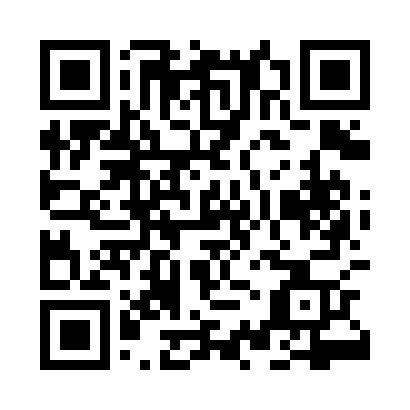 Prayer times for Adomava, LithuaniaWed 1 May 2024 - Fri 31 May 2024High Latitude Method: Angle Based RulePrayer Calculation Method: Muslim World LeagueAsar Calculation Method: HanafiPrayer times provided by https://www.salahtimes.comDateDayFajrSunriseDhuhrAsrMaghribIsha1Wed3:045:381:206:329:0211:292Thu3:035:361:206:339:0411:293Fri3:025:341:206:359:0611:304Sat3:015:321:206:369:0811:315Sun3:005:301:206:379:1011:326Mon2:595:281:196:389:1211:337Tue2:585:261:196:399:1411:338Wed2:575:231:196:409:1611:349Thu2:565:211:196:429:1811:3510Fri2:565:191:196:439:2011:3611Sat2:555:171:196:449:2211:3712Sun2:545:161:196:459:2411:3813Mon2:535:141:196:469:2611:3814Tue2:535:121:196:479:2811:3915Wed2:525:101:196:489:3011:4016Thu2:515:081:196:499:3111:4117Fri2:505:061:196:509:3311:4218Sat2:505:051:196:519:3511:4219Sun2:495:031:196:529:3711:4320Mon2:485:011:196:539:3811:4421Tue2:485:001:206:549:4011:4522Wed2:474:581:206:559:4211:4523Thu2:474:571:206:569:4411:4624Fri2:464:551:206:579:4511:4725Sat2:464:541:206:589:4711:4826Sun2:454:521:206:599:4811:4827Mon2:454:511:207:009:5011:4928Tue2:444:501:207:009:5111:5029Wed2:444:491:207:019:5311:5130Thu2:434:471:207:029:5411:5131Fri2:434:461:217:039:5611:52